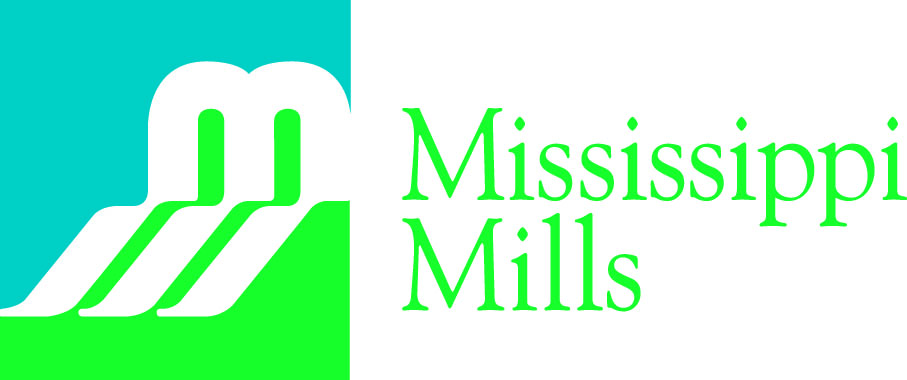 
PROGRAM INFORMATIONPARTICIPANT INFORMATION
CONTACT INFORMATION
EMERGENCY CONTACT INFORMATION (Under 18)For more information contact the Recreation and Culture Department at 613-256-2064 ext 603/604DateProgram Name:Registration Fee:Participants NameDate of BirthStreet AddressTownPostal CodeEmail AddressTelephone NumberMother’s NameMobile NumberFather’s NameMobile NumberGuardian’s NameMobile NumberSignature of Participant/ Parent or Guardian Date: Fee Cash/Cheque:Receipt Number :